АДМИНИСТРАЦИЯ КРАСНОСЕЛЬКУПСКОГО РАЙОНАПОСТАНОВЛЕНИЕ«05» октября 2023 г. 	                                                                 	           № 353-Пс. КрасноселькупО признании утратившим силу постановления Администрации Красноселькупского района от 27.09.2023 № 337-ПВ связи с отменой служебной командировки ответственного секретаря административной комиссии в муниципальном округе Красноселькупский район Ямало-Ненецкого автономного округа, руководствуясь Уставом муниципального округа Красноселькупский район Ямало-Ненецкого автономного округа, Администрация Красноселькупского района постановляет:1. Признать утратившим силу постановление Администрации Красноселькупского района от 27.09.2023 № 337-П «О внесении изменений в персональный состав административной комиссии в муниципальном округе Красноселькупский район Ямало-Ненецкого автономного округа».2. Опубликовать настоящее постановление в газете «Северный край» и разместить на официальном сайте муниципального округа Красноселькупский район Ямало-Ненецкого автономного округа.Первый заместительГлавы АдминистрацииКрасноселькупского района                                                                  М.М. Иманов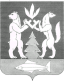 